РАСПОРЯЖЕНИЕ администрации городского поселения - город Богучар________________________________________________________18.02.2013 года № 45-р	г. БогучарОб утверждении перечня должностей муниципальной службы органов местного самоуправления городского поселения - город Богучар, при назначении на которые и при замещении которых муниципальные служащие обязаны предоставлять сведения о своих доходах, расходах, об имуществе и обязательствах имущественного характера, а также сведения о доходах, расходах об имуществе и обязательствах имущественного характера своих супруги (супруга) и несовершеннолетних детейВ соответствии со статьей 8 Федерального закона от 25.12.2008 N 273- ФЗ "О противодействии коррупции", Федеральным законом от 02.03.2007 № 25 - ФЗ «О муниципальной службе в Российской Федерации», Федеральным законом от 03.12.2012 № 230 - ФЗ «О контроле за соответствием расходов лиц, замещающих государственные должности, и иных лиц их доходам», Указом Президента Российской Федерации от 18.05.2009 N 557 «Об утверждении перечня должностей Федеральной государственной службы, при назначении на которые и при замещении которых федеральные государственные служащие обязаны представлять сведения о своих доходах, об имуществе и обязательствах имущественного характера, а также сведения о своих доходах, об имуществе и обязательствах имущественного характера своих супруги (супруга) и несовершеннолетних детей»:Утвердить перечень должностей муниципальной службы органов местного самоуправления городского поселения — город Богучар, при назначении на которые и при замещении которых муниципальные служащие обязаны предоставлять сведения о своих* доходах, расходах, об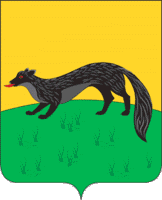 имуществе и обязательствах имущественного характера, а также
сведения о доходах, расходах об имуществе и обязательствах
имущественного характера своих супруги (супруга) и несовершеннолетнихдетей согласно приложению.Ознакомить с данным распоряжением муниципальных служащих
органов местного самоуправления, замещающих должности
муниципальной службы, указанные в приложении к данному распоряжению.Распоряжение администрации городского поселения - город Богучар
от 30.11.2010 г. № 357-р «Об утверждении перечня должностей
муниципальной службы органов местного самоуправления городского
поселения - город Богучар, при назначении на которые и при замещении
которых муниципальные служащие обязаны предоставлять сведения о своих
доходах, об имуществе и обязательствах имущественного характера, а также
сведения о доходах, об имуществе и обязательствах имущественного
характера своих супруги (супруга) и несовершеннолетних детей» признать
утратившим силу.Контроль за исполнением данного распоряжения оставляю за собой.-Глава городского поселениягород Богучар	                                           И.М. НежельскийПриложение к распоряжению администрации городского поселения - город Богучар от 18.02.2013 г. № 45-рПереченьдолжностей муниципальной службы органов местного самоуправления городского поселения - город Богучар, при назначении на которые и при замещении которых муниципальные служащие обязаны предоставлять сведения о своих доходах, расходах об имуществе и обязательствах имущественного характера, а также сведения о доходах, расходах об имуществе и обязательствах имущественного характера своих супруги (супруга) и несовершеннолетних детейГлава городского поселения - город Богучар;Заместитель главы администрации городского поселения - город Богучар;Главный специалист администрации городского поселения - город Богучар;Ведущий специалист администрации городского поселения - город Богучар.